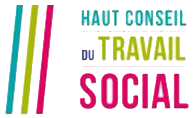 APPEL A MANIFESTATION D'INTERETPréfiguration des 
« COMITES LOCAUX DU TRAVAIL SOCIAL ET DU DEVELOPPEMENT SOCIAL »Réponse au cahier des charges Le ou les pilote(s) de la préfigurationSi le projet est porté par une seule structure, ne remplir qu’une colonne. Si le projet est porté par plusieurs structures, remplir autant de colonnes que nécessaire.Compréhension générale de l'objet de la préfigurationPrésentation du contexte et des éléments motivant la réponse à cet appel à manifestation d'intérêtPrésentation du projet dans ses différentes dimensions La composition du futur "comité local du travail social et du développement social"Les préalables sont d'une part la dimension interinstitutionnelle de cette instance et la nécessaire participation de collectivités locales dont les conseils départementaux, de travailleurs sociaux et de personnes accompagnées.Les modalités de fonctionnement Lettres d'engagement jointes au dossierLa dimension interinstitutionnelle étant incontournable, listez les lettres d'engagement des partenaires prêts à s'engager dans la démarche :PORTEURPORTEURPORTEURNom de la structure Activité(s) principale(s)Nom du contact  Mail                                                                                     Téléphone AdresseLa méthode adoptéeDécrire les différentes étapes du processus définition des objectifs, pilotage de la préfiguration, mobilisation des partenaires...)La nature du projet Création d’une nouvelle instance   Evolution d’une instance existante Si le projet s’appuie sur une instance déjà existante :Nom de l’instance ou du comité : Objectifs :Missions : Composition :Quelle(s) évolution(s) envisagez-vous pour répondre aux objectifs de ce cahier des charges ? : Le(s) rôle(s) que vous envisagez de donner à ce comité local du travail social et du développement social Les thèmes de réflexion que vous envisagez de lui confier Le pilotage de cette instance : type de présidence envisagée Portage unique              portage partenarial  Présidence par la structure porteuse             Présidence par l'une des structures porteuses    Présidence tournante          Présidence collégiale  Présidence par une personnalité qualifiée extérieure aux institutions Autre (préciser) : Expliquez votre choix :Décrivez la nature et le fonctionnement des partenariats déjà existants sur le territoire sur les questions de travail socialLe périmètre territorial retenu pour la mise en place de cette instanceDépartemental   régional   communal  intercommunal Autre (préciser) : Expliquez votre choix :Préciser les structures et personnes que vous pressentez pour composer ce comité localIndiquez les modalités envisagées de mise en œuvre pour rendre effective la participation : de travailleurs sociaux :de personnes accompagnées :Précisez les moyens humains et financiers que vous envisagez de mobiliser ou de solliciterMoyens humains à mobiliser et/ou à solliciter : Moyens financiers à mobiliser et/ou à solliciter :Autres modalités de fonctionnement : Nom des partenaires ayant fourni une lettre d’engagementDépôt des candidaturesLes réponses sont attendues par mail avant le 13 juillet 2018 inclus à l’adresse suivante : dgcs-clts@social.gouv.fr